РЕСПУБЛИКАНСКАЯ МЕТАПРЕДМЕТНАЯ ОЛИМПИАДА "ОДАРЁННЫЙ РЕБЁНОК" - 2022   2 класс 1. Разгадай анаграммы (надо переставить буквы так, чтобы получилось слово). Какое слово будет лишним? Зачеркни его.  Напиши, почему оно лишнее?                     ЗАБУР  ____________________________________________________________                            ААННБ ____________________________________________________________                        НТБОА  _____________________________________________________________             ААНАРББ_______________________________________________________________  2. Внимательно рассмотри числа.  Разгадай закономерность и вставь недостающие числа. Ответ поясни (как получил числа?): 1, 2, 5, 10, ___ , ___. ________________________________________________________________________ 3. Внимательно рассмотри фигуры. Нарисуй недостающую фигуру: 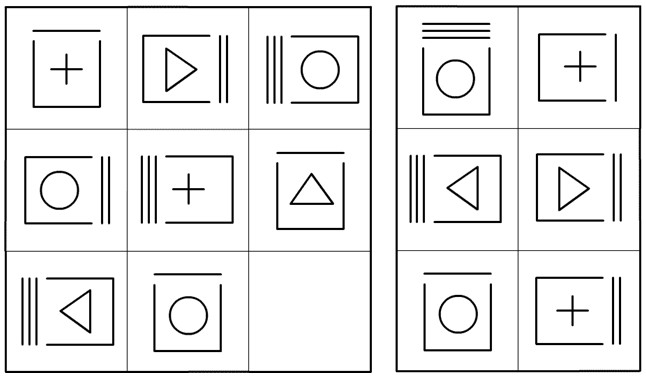 4. 17 яблок разложили по тарелкам, по 3 яблока в каждой. Сколько всего тарелок понадобилось для яблок? (Запиши или нарисуй решение.) Решение: ______________________________________________________________ Ответ: _________________________________________________________________  5. На тарелке лежат пирожки: все, кроме трех, с капустой, все, кроме трех, с повидлом, все, кроме трех, с грибами, все, кроме трех, с мясом. Сколько пирожков на тарелке? Ответ: ___________________________________________________ 6. Отгадай загадки.  Зимой в берлоге видит сон
Лохматый, косолапый …                              Ответ: ___________________Люблю кататься я на льду.
Ура! Зима всё ближе! С друзьями на каток пойду
И там надену….                                              Ответ: ________________7. Запиши пословицу. Какой зимний транспорт готовят летом?    Ответ: ___________Пословица: ______________________________________________________________8. Реши ребусы:                                                                                                                                                                                                                                                                                                                                                                                                                                            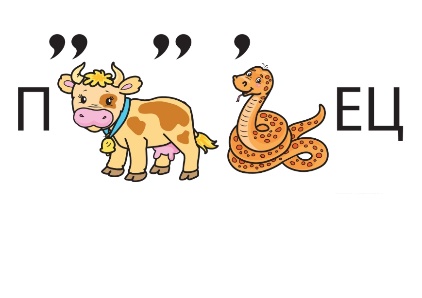 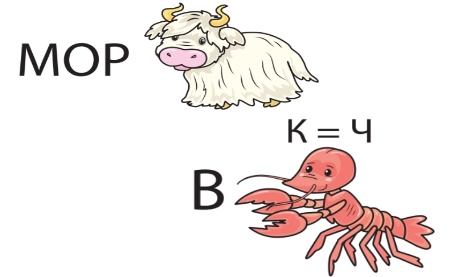 Ответ: _________________________                    Ответ: _______________________                                                                 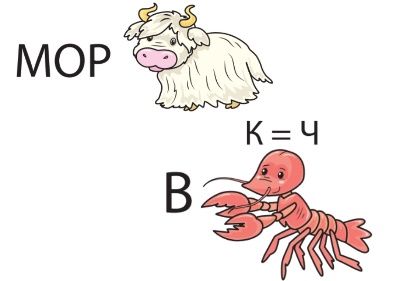 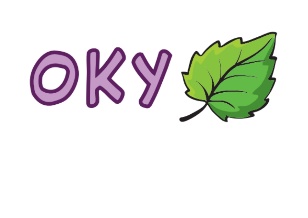 Ответ: ____________________________                 Ответ: _________________________                 9. Узнай сказку, по этим словам: «…Не успела она это сказать, как черепки сами собою поползли друг к другу и стали срастаться. Мама прибежала из кухни — глядь, а её любимая вазочка как ни в чём не бывало стоит на своём месте…»       Как называется сказка? __________________________________________________ Ответь на вопросы по сказке:Сколько баранок купила девочка в магазине? Кому и какие? ____________________
Во что играли мальчики во дворе в песочнице? ________________________________
Куда влезли милиционеры, когда по городу бежали куклы и остальные игрушки? ________________________________________________________________________
Сколько белых медведей вышли из-за льдины? ________________________________Почему мальчик не мог играть в салочки? ____________________________________
10. Узнай сказку, по этим словам: «…Старый солдат шёл на побывку. Притомился в пути и есть хочется. Дошёл до деревни, постучал в крайнюю избу: - Пустите отдохнуть дорожного человека! Дверь отворила старуха. - Заходи, служивый. - А нет ли у тебя, хозяюшка, перекусить чего? У старухи всего вдоволь, а солдата поскупилась накормить, прикинулась сиротой…»Как называется рассказ? Кто его автор? ________________________________________________________________________________________________________________________________________________